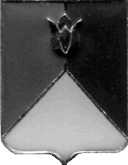 РОССИЙСКАЯ  ФЕДЕРАЦИЯАДМИНИСТРАЦИЯ КУНАШАКСКОГО  МУНИЦИПАЛЬНОГО РАЙОНА ЧЕЛЯБИНСКОЙ ОБЛАСТИПОСТАНОВЛЕНИЕот  12.10.2016 г.  № 1210О внесении изменений в Устав Муниципальногоказённого образовательного учреждения для детейдошкольного и младшего школьного возраста«Казакбаевская начальная школа - детскийсад» В целях приведения в соответствие с действующим Федеральным законом от 29.12.2012 года N 273-ФЗ «Об образовании в Российской Федерации»П О С Т А Н О В Л Я Ю:          1.Утвердить прилагаемые изменения в Устав Муниципального казённого образовательного учреждения для детей  дошкольного и младшего школьного возраста «Казакбаевская начальная школа – детский сад».	2.Директору МКОУ «Казакбаевская начальная школа-детский сад» Рамазановой Р.А. в течение трех дней со дня подписания настоящего постановления зарегистрировать данное постановление в Межрайонной ИФНС России №17 по Челябинской области. 3.Начальнику отдела аналитики и информационных технологий (Ватутин В.Р.)  опубликовать настоящее постановление в средствах массовой информации и разместить на официальном сайте Кунашакского муниципального района в сети Интернет. 4.Организацию контроля исполнения настоящего постановления возложить на заместителя Главы района по социальным вопросам Янтурину Г.Г.Исполняющий обязанности					Главы района	                                                                                Р.Г. ГалеевПриложениек постановлению администрации Кунашакского муниципального района от 12.10.2016г.  №1210Изменения №1в Устав Муниципального казённого образовательного учреждения для детей  дошкольного и младшего школьного возраста «Казакбаевская начальная школа – детский сад»	В пункте 1.2. Устава слово «начального» заменить на слово «младшего».	Пункт 1.3. Устава изложить в новой редакции  следующего содержания:«1.3. Местонахождение Учреждения: 	Юридический и фактический адрес учреждения: 456738, Челябинская область, Кунашакский район,  д.  Большая Казакбаева, ул. Лесная, д.8». 	Реализация программ начального общего образования осуществляется по адресу: 456738, Челябинская область, Кунашакский район, д.  Большая Казакбаева, ул. Зеленая, д.32». 	В абзаце один пункта 3.3. Устава слова «с муниципальным заданием» заменить на слова  «со сметой».ПодготовилаРуководитель УО:				                                   В.И. КарякаСогласованоНачальник Правового управления администрации района:							     Т.Р. НафигинаНачальник отдела аналитики и информационных технологий:                                                      В.Р. Ватутин Рассылка:1. отдел делопроизводства – 1 экз.;2. Управление образования – 1 экз.;3. МКОУ «Казакбаевская начальная школа-детский сад»  - 2 экз.;4. Начальник отдела аналитики и информационных технологий  - 1 экз.                                                      Итого:  5 - экз.